Journée d’Études du CRECIM 2019Thème : Travail et commerce du cuir au Moyen ÂgeVendredi 25 octobre 2019Si vous souhaitez participer au repas du midi, merci de renvoyer ce coupon complété et accompagné du paiement, avant le 10 octobre 2019, à :Direction des Archives et du Patrimoine131 rue Étienne Pédron10000 TROYES.Ou par courriel à archpat.aube@aube.fr Le déjeuner (9,71 €/ personne) sera pris au restaurant administratif de la Caisse Primaire d’Assurance Maladie, 113 rue Étienne Pédron, 10000 TROYES.M. 		Mme		MelleNom : 	Prénom : 		Numéro de téléphone :		Courriel :	Participera au repas de la Journée d’Études du CRECIM au restaurant administratif de la Caisse Primaire d’Assurance Maladie.Nombre de personne : 	 x 9, 71 € = 	 €.Je joins un chèque d’une somme de 		€ libellé à l’ordre de « 1001 repas ».Une confirmation de réservation sera envoyée par courriel dès réception de la réservation.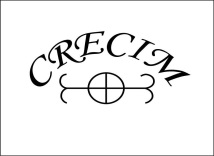 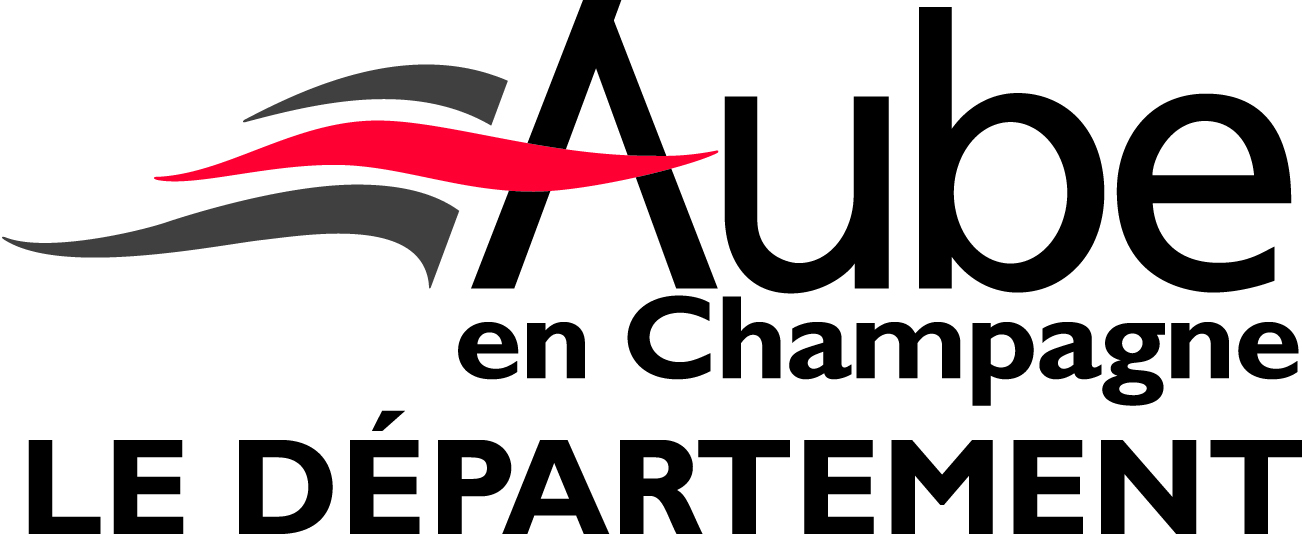 